Конкурсно – игровая  программа                                                                                                                                                         «А ну – ка, девочки!»В преддверии женского дня 8-Марта на базе МБОУ «СОШ № 2» для девочек из 4 «А» и 1 «Б» классов  была проведена конкурсно-игровая программа «А ну-ка, девочки!»Цели: - Развивать творческие возможности детей, фантазию, наблюдательность, память. - Доставить детям радость от участия в мероприятии Задачи: - Развитие способностей воспринимать и оценивать мир с точки зрения гармонии совершенства и красоты.                                                - Сплочение детского коллектива. - Развитие умений учащихся активно проявлять свои способности, смекалку, творчество. - Воспитание у учащихся общечеловеческих и нравственных ценностей.Конкурсная программа началась с приветствия команд. Участвовали 2 команды: «Бабочка» и «Ромашка». Они  соревновались в различных конкурсах.   В конкурсе «Повариха» девчонкам надо было продемонстрировать, как они помогают накрывать маме на стол. 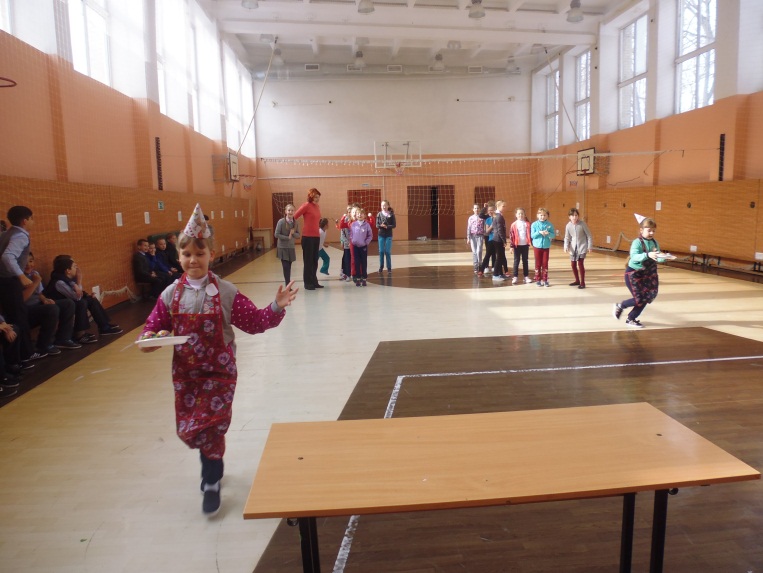 В  конкурсе «Стирка»  участницы помогали маме развешивать  постиранное  белье.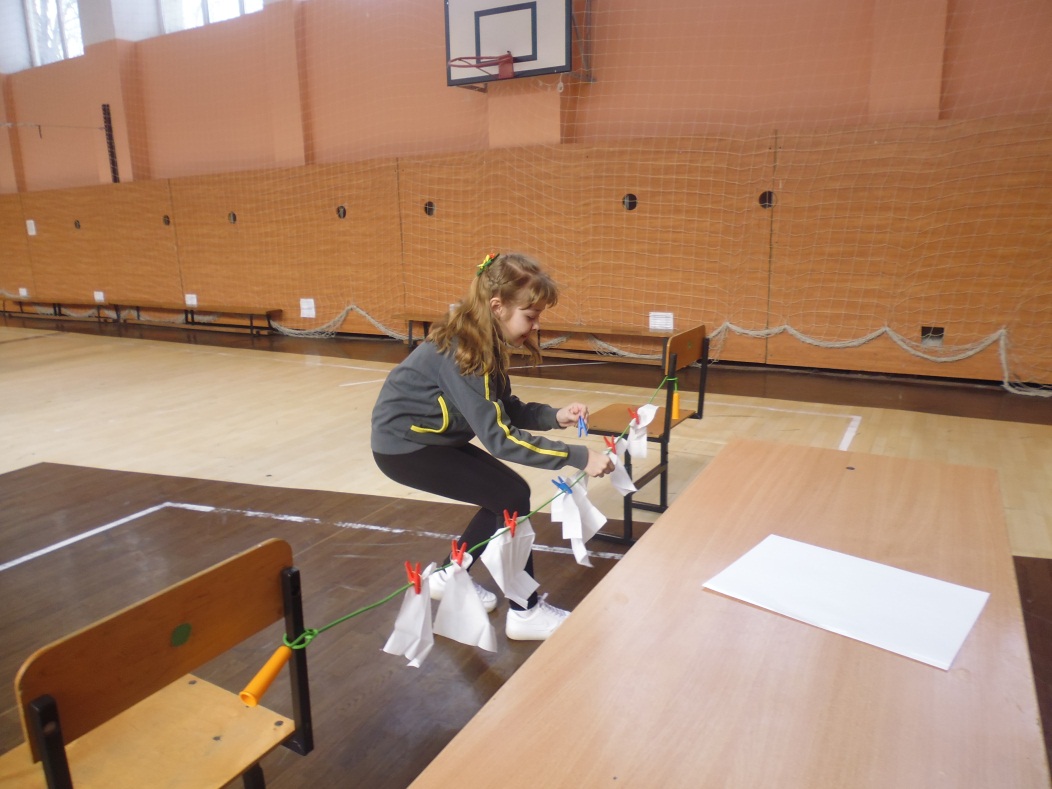 В конкурсе  «Хочу я  быть красивым» наши мальчики побывали в роли представительниц прекрасного пола. Девочки  пытались  сделать на голове у   мальчишек как можно больше хвостиков.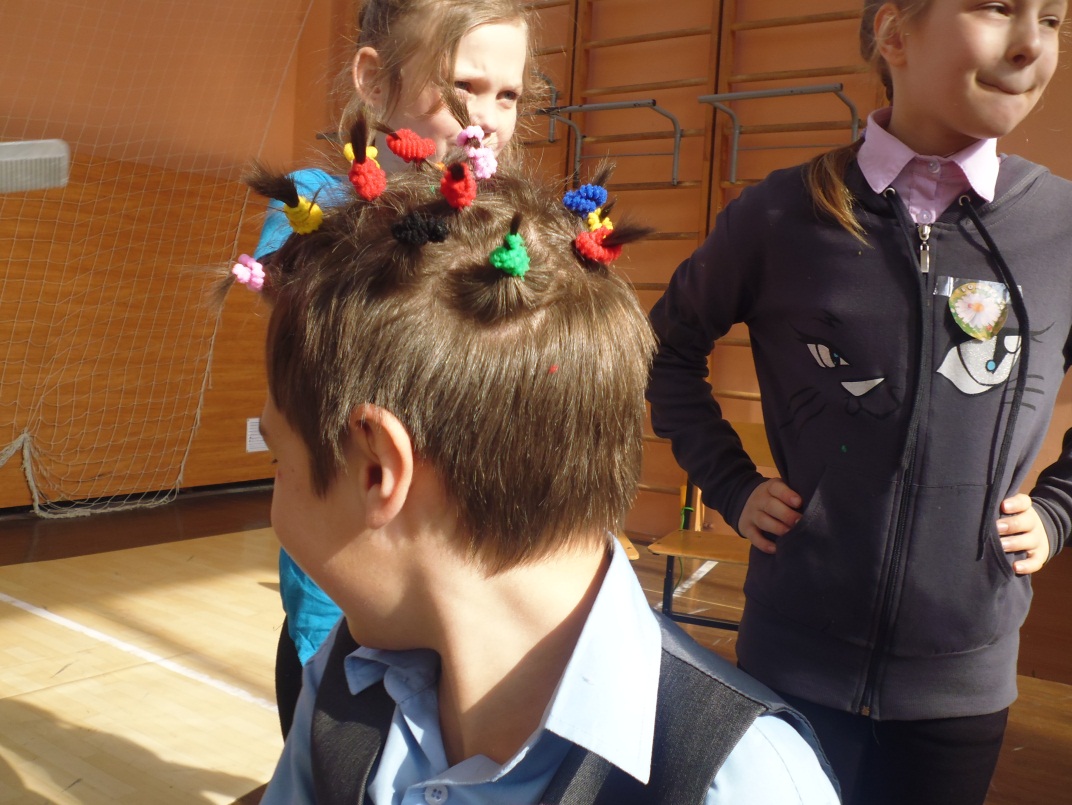 Далее     команды  приняли участие в таких конкурсах, как «Умная художница», «Поздравительная телеграмма», «Очень вкусно», «Хозяюшка», «Поздравление для мамы».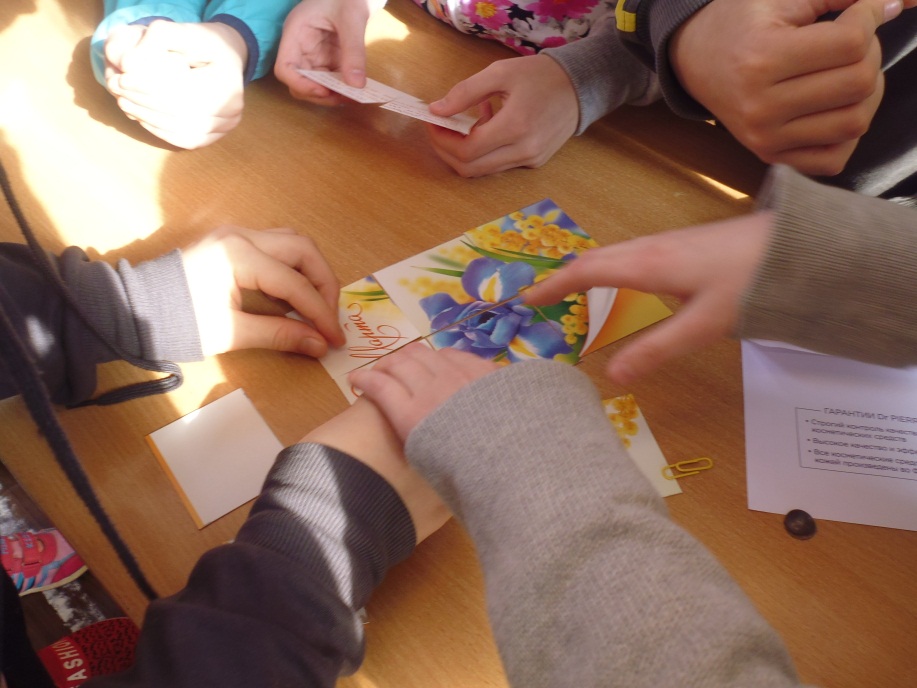 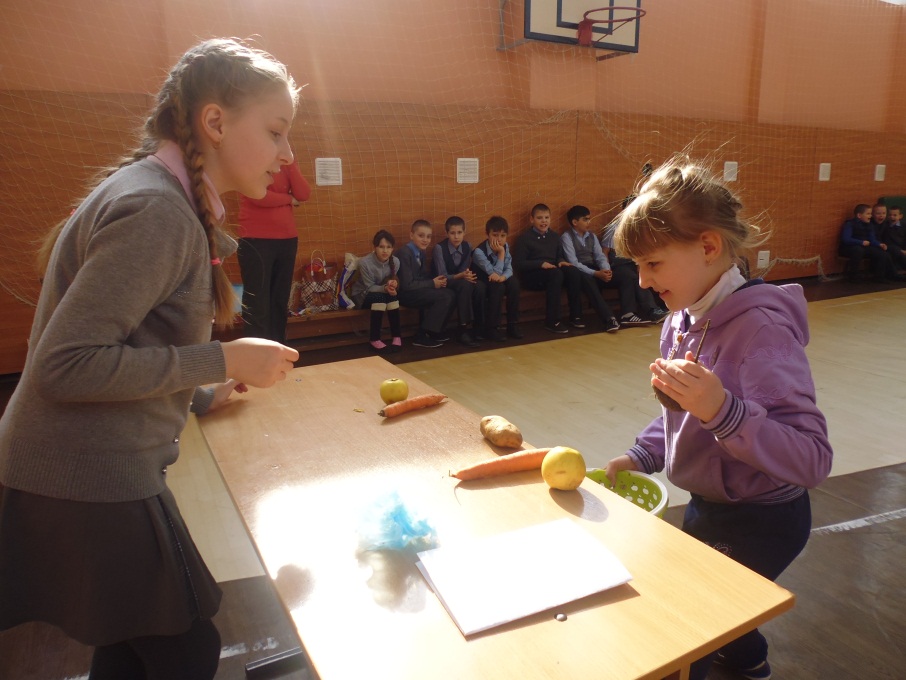 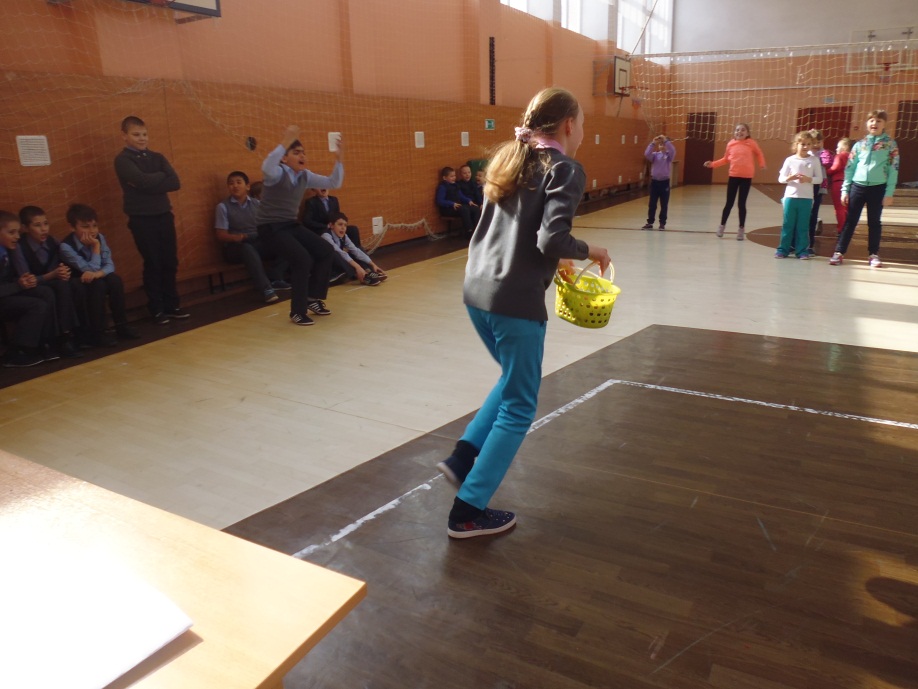 По результатам всех конкурсов победила команда «Бабочка». 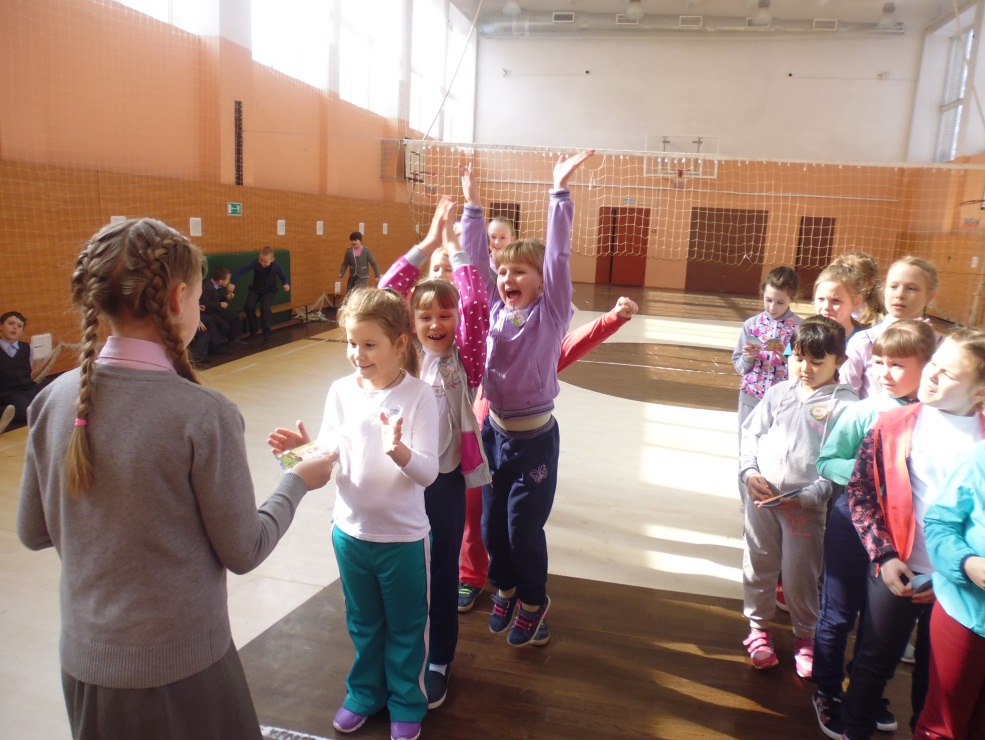 Ребята   интересно и с  пользой провели время. Разнообразные конкурсы позволили  получить массу положительных эмоций как участникам, так и зрителям.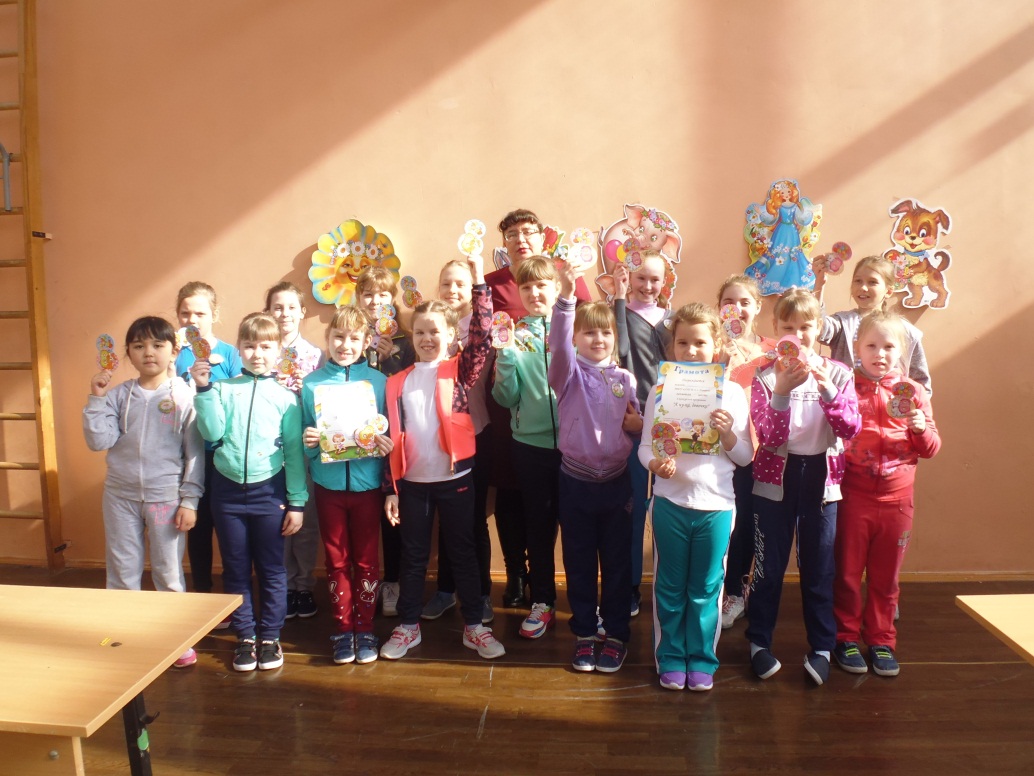 